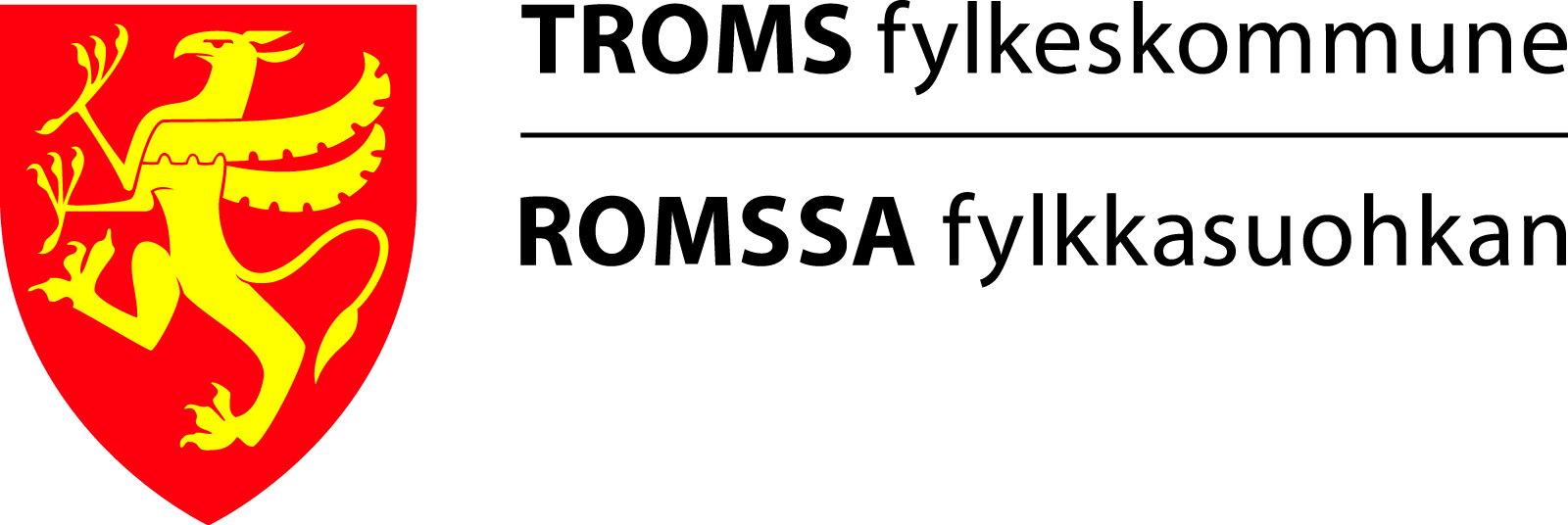 INVITASJON TIL INFORMASJONSMØTER HØSTEN 2015 - OM SPILLEMIDLER TIL BYGGING AV ANLEGG FOR IDRETT OG FYSISK AKTIVITET, TILRETTELEGGING FOR FRILUFTSLIV I TROMS FOR 2016Troms fylkeskommune fordeler på vegne av Kulturdepartementet de spillemidler som hvert år stilles til disposisjon for bygging av anlegg for idrett og fysisk aktivitet i fylket, samt kulturbygg. I tillegg fordeles fylkeskommunale og statlige midler til fysisk aktivitet og friluftsliv.Målgruppen for møtene er: kommuner/skoler og andre offentlige og private institusjoner, idrettslag og idrettsråd/ organisasjonsledd i NIF, idrettslag organisert under Samenes Idrettsforbund-Norge (Sámiid Valáštallanlihttu-Norga), studentsamskipnader, Norges Jeger- og Fiskerforbund (NJFF), Den Norske Turistforening (DNT), Norges Bilsportforbund (BF), Det Frivillige Skyttervesen (DNF), velforeninger, friluftslivsorganisasjoner, aksjeselskap, stiftelser, samvirkeforetak eller andre sammenslutninger. Tid og sted for møtene:Møte 1:  Torsdag 	27.august kl.18.00-21.30		Bardufosstun, MålselvMøte 2:  Mandag 	31.august kl.18.00-21.30		Stangneshallen, kafeteria, Harstad Møte 3:  Tirsdag 	1.september kl.18.00-21.30		Fjellkysten Gjestehus, LavangenMøte 4:  Onsdag 	2.september kl.18.00-21.30		Finnsnes Hotell, Finnsnes, Lenvik Møte 5:  Torsdag 	3.september kl.18.00-21.30		Hamn i Senja, Berg 	Møte 6:  Tirsdag 	8.september kl.18.00-21.30		Reisafjord Hotell, Sørkjosen, Nordreisa	Møte 7:  Onsdag 	9.september kl.18.00-21.30		Lyngskroa (Welcome Inn), Storfjord Møte 8:  Torsdag 	10.september kl.18.00-21.30	Fylkeshuset, Fylkestingsalen 2.etg., TromsøPå møtene vil vi også informere om spillemidler til friluftslivsanlegg, herunder også tilskudd til skilting og gradering av turløyper og stier, samt annen tilrettelegging for friluftsliv, samt kulturbyggordningen. Vi oppfordrer samtidig kommunene, frivillige lag og foreninger innen idrett, friluftslivsorganisasjoner, velforeninger og andre organisasjoner om å bekjentgjøre denne invitasjonen ovenfor aktuelle søkere, samt oppfordre disse til å legge ut invitasjonen på sine hjemmesider.Enkel servering på møtene.All påmelding skjer til: johnni9@online.no – senest 3 dager før hvert møte.Nærmere opplysninger på telefon: 777  88227 (arbeid) eller mobil 995 77390.Oppgi møtenummer ved påmelding.Vi ønsker alle sammen vel møtt!